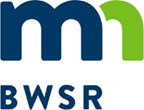 Grant All-Detail ReportBuffer Law 2019Grant Title - 2019 - Buffer Law  (Steele County SWCD) Grant ID - P19-2500Organization - Steele County SWCD	Budget Summary *Grant balance remaining is the difference between the Awarded Amount and the Spent Amount. Other values compare budgeted and spent amounts.Budget Details Activity Details SummaryProposed Activity IndicatorsFinal Indicators SummaryGrant Activity Grant AttachmentsOriginal Awarded Amount$25,000.00Grant Execution Date2/8/2019Required Match Amount$0.00Original Grant End Date12/31/2021Required Match %0%Grant Day To Day ContactEric  GulbransenCurrent Awarded Amount$25,000.00Current End Date12/31/2021BudgetedSpentBalance Remaining*Total Grant Amount$25,000.00$0.00$25,000.00Total Match Amount$0.00$0.00$0.00Total Other Funds$0.00$0.00$0.00Total$25,000.00$0.00$25,000.00Activity NameActivity CategorySource TypeSource DescriptionBudgetedSpentLast Transaction DateMatching FundGrant Administration     Administration/CoordinationCurrent State Grant2019 - Buffer Law  (Steele County SWCD)$2,000.00 NTechnical Assistance     Technical/Engineering AssistanceCurrent State Grant2019 - Buffer Law  (Steele County SWCD)$23,000.00 NActivity DetailsTotal Action Count Total Activity Mapped  Proposed Size / UnitActual Size / UnitActivity NameIndicator NameValue & UnitsWaterbodyCalculation ToolCommentsIndicator NameTotal Value Unit  Grant Activity - Grant Administration Grant Activity - Grant Administration Grant Activity - Grant Administration Grant Activity - Grant Administration DescriptionThese are staff hours spent administering and reporting on this grantThese are staff hours spent administering and reporting on this grantThese are staff hours spent administering and reporting on this grantCategoryADMINISTRATION/COORDINATIONADMINISTRATION/COORDINATIONADMINISTRATION/COORDINATIONStart DateEnd DateHas Rates and Hours?YesYesYesActual ResultsGrant Activity - Technical Assistance Grant Activity - Technical Assistance Grant Activity - Technical Assistance Grant Activity - Technical Assistance DescriptionThese are staff hours spent tracking compliance, doing site visits, working with landowners and performing outreach regarding buffers These are staff hours spent tracking compliance, doing site visits, working with landowners and performing outreach regarding buffers These are staff hours spent tracking compliance, doing site visits, working with landowners and performing outreach regarding buffers CategoryTECHNICAL/ENGINEERING ASSISTANCETECHNICAL/ENGINEERING ASSISTANCETECHNICAL/ENGINEERING ASSISTANCEStart DateEnd DateHas Rates and Hours?YesYesYesActual ResultsDocument NameDocument TypeDescription2019 SWCD Local Capacity and Buffer Law ImplementationGrant Agreement2019 SWCD Local Capacity and Buffer Law Implementation - Steele County SWCD2019 SWCD Local Capacity and Buffer Law Implementation EXECUTEDGrant Agreement2019 SWCD Local Capacity and Buffer Law Implementation - Steele County SWCDWork PlanWorkflow GeneratedWorkflow Generated  - Work Plan - 08/21/2018